31 марта 2021 года на базе ГУО «Средняя школа №1 г. Ветки им. А.А.Громыко» для учащихся 8-9 классов организован и проведён «Круглый стол» на тему: «Формирование ответственного поведения к собственному здоровью». 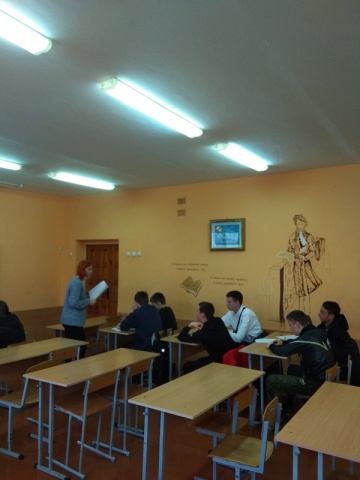 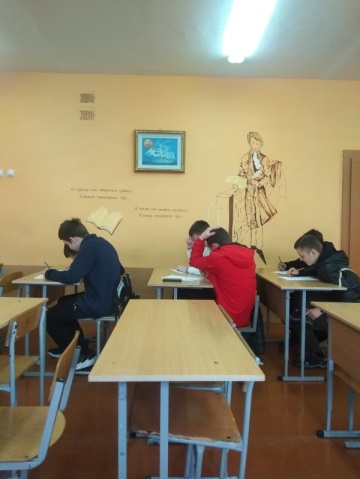 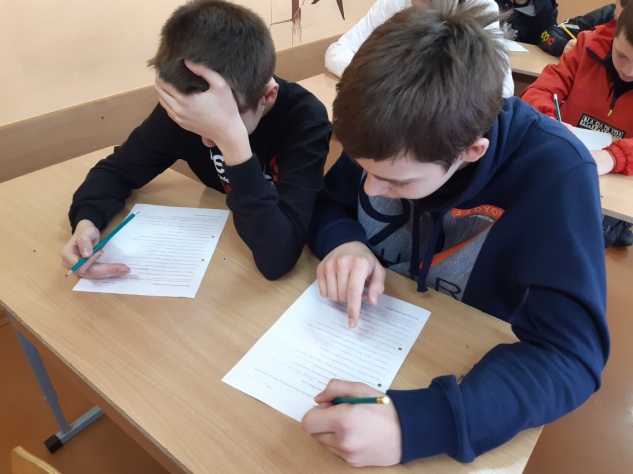 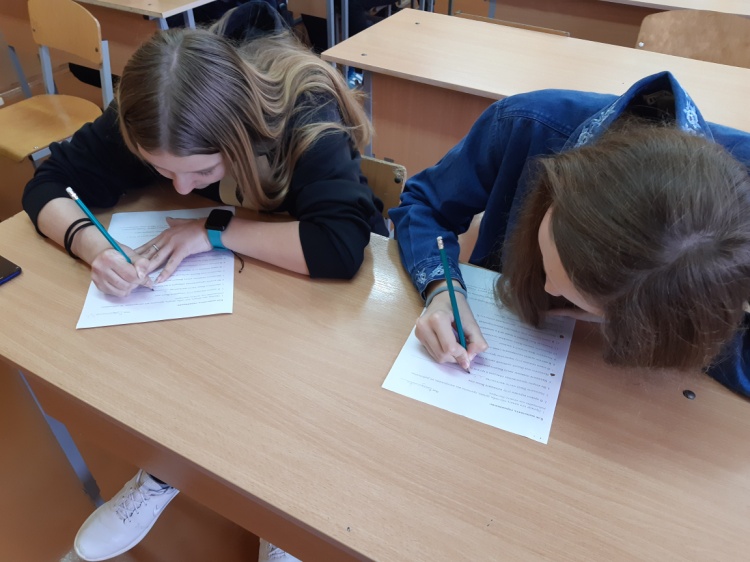 